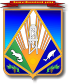 МУНИЦИПАЛЬНОЕ ОБРАЗОВАНИЕХАНТЫ-МАНСИЙСКИЙ РАЙОНХанты-Мансийский автономный округ – ЮграАДМИНИСТРАЦИЯ ХАНТЫ-МАНСИЙСКОГО РАЙОНАП О С Т А Н О В Л Е Н И Еот 17.01.2018                                                                                                  № 24г. Ханты-МансийскОб утверждении Положения о службах Ханты-Мансийского районного звена территориальной подсистемы Ханты-Мансийского автономного округа – Югры единой государственной системы предупреждения и ликвидации чрезвычайных ситуацийВ соответствии с федеральными законами от 21.12.1994 № 68-ФЗ 
«О защите населения и территорий от чрезвычайных ситуаций природного и техногенного характера», от 12.02.1998 № 28-ФЗ «О гражданской обороне», постановлениями Правительства Российской Федерации 
от 30.12.2003 № 794 «О единой государственной системе предупреждения и ликвидации чрезвычайных ситуаций», от 08.11.2013 № 1007 «О силах и средствах единой государственной системы предупреждения и ликвидации чрезвычайных ситуаций», в целях упорядочения вопросов реагирования на риски возникновения чрезвычайных ситуаций органов управления, сил и средств Ханты-Мансийского районного звена территориальной подсистемы Ханты-Мансийского автономного округа – Югры единой государственной системы предупреждения и ликвидации чрезвычайных ситуаций, актуализации работы Единой дежурно-диспетчерской службы и определения персональной ответственности руководителей органов управления, в полномочия которых входят вопросы предупреждения и ликвидации чрезвычайных ситуаций:1. Утвердить Положение о службах Ханты-Мансийского районного звена территориальной подсистемы Ханты-Мансийского автономного округа – Югры единой государственной системы предупреждения и ликвидации чрезвычайных ситуаций.2. Опубликовать настоящее постановление в газете «Наш район» 
и разместить на официальном сайте администрации Ханты-Мансийского района.3. Контроль за выполнением постановления возложить на первого заместителя главы Ханты-Мансийского района.Глава Ханты-Мансийского района                                               К.Р.МинулинПриложениек постановлению администрацииХанты-Мансийского районаот 17.01.2018 № 24Положение о службах Ханты-Мансийского районного звена территориальной подсистемы Ханты-Мансийского автономного округа – Югры единой государственной системы предупреждения и ликвидации чрезвычайных ситуаций1. Настоящее Положение определяет порядок организации и функционирования служб Ханты-Мансийского районного звена территориальной подсистемы Ханты-Мансийского автономного округа – Югры единой государственной системы предупреждения и ликвидации чрезвычайных ситуаций (далее – служб РСЧС района).2. Перечень служб РСЧС района, состав их сил и средств, а также перечень органов повседневного управления (дежурно-диспетчерских служб (далее – ДДС), уполномоченных должностных лиц) служб РСЧС района, ответственных за организацию взаимодействия с Единой дежурно-диспетчерской службой Ханты-Мансийского района (далее – ЕДДС), определяется распоряжением администрации Ханты-Мансийского района по согласованию с руководителями и заместителями руководителей служб РСЧС.3. Службы РСЧС района объединяют органы управления, силы постоянной готовности, а также силы и средства территориальных органов федеральных органов исполнительной власти, органов исполнительной власти Ханты-Мансийского автономного округа – Югры, органов местного самоуправления Ханты-Мансийского района и организаций, в полномочия которых входит решение вопросов в области защиты населения и территорий от чрезвычайных ситуаций.4. Администрация Ханты-Мансийского района закрепляет функции по вопросам предупреждения и ликвидации чрезвычайных ситуаций, вызванных различными рисками на территории Ханты-Мансийского района (далее – Риски) за соответствующими службами РСЧС района, в пределах их полномочий.5. Перечень рисков чрезвычайных ситуаций для территории Ханты-Мансийского района утверждается Комиссией по предупреждению и ликвидации чрезвычайных ситуаций и обеспечению пожарной безопасности администрации Ханты-Мансийского района (далее – КЧС и ОПБ администрации района).6. Положение о службе РСЧС района разрабатывается и подписывается руководителем соответствующей службы РСЧС и МКУ Ханты-Мансийского района «Управление гражданской защиты», утверждается главой Ханты-Мансийского района после согласования с Главным управлением МЧС России по Ханты-Мансийскому автономному округу – Югре в порядке, установленном Инструкцией по делопроизводству администрации Ханты-Мансийского района.7. Основными задачами служб РСЧС района является:подготовка и поддержание в готовности сил и средств к реагированию и реагирование на угрозы либо на возникающие чрезвычайные ситуации с учетом закрепления Рисков;оперативное реагирование на чрезвычайные ситуации и проведение работ по их ликвидации с учетом закрепления Рисков;взаимодействие с ЕДДС по вопросам предупреждения и ликвидации чрезвычайных ситуаций с учетом закрепления Рисков.8. Базовой основой служб РСЧС района являются органы администрации Ханты-Мансийского района, а в случаях, предусмотренных федеральным законодательством, по согласованию – территориальные подразделения федеральных органов исполнительной власти, органов исполнительной власти Ханты-Мансийского автономного округа – Югры, осуществляющих свою деятельность в Ханты-Мансийском районе.9. Руководителями служб РСЧС района назначаются руководители (заместители руководителей), должностные лица   органов администрации Ханты-Мансийского района, подведомственных муниципальных учреждений, по согласованию – руководители (заместители руководителей)  органов управления федеральных органов исполнительной власти, органов исполнительной власти Ханты-Мансийского автономного округа – Югры, осуществляющих свою деятельность в Ханты-Мансийском районе, уполномоченных на предупреждение и ликвидацию ЧС. Общее руководство службами РСЧС района осуществляет председатель КЧС и ОПБ администрации района.10. Руководитель службы РСЧС района организует:поддержание в готовности сил и средств к реагированию на угрозы либо на возникающие чрезвычайные ситуации с учетом закрепления Рисков;создание соответствующей рабочей группы в составе КЧС и ОПБ администрации района;подготовку предложений по порядку применения органов управления и сил, включенных в состав службы РСЧС района при реагировании на угрозы либо на возникающие чрезвычайные ситуации с учетом закрепления Рисков;координацию деятельности органов управления и сил, включенных в состав службы РСЧС района при реагировании на угрозы либо на возникающие чрезвычайные ситуации с учетом закрепления Рисков;создание и организацию функционирования межведомственного оперативного штаба по ликвидации чрезвычайной ситуации.11. Руководитель службы РСЧС района при возникновении чрезвычайной ситуации, вызванной закрепленным Риском, назначается руководителем работ по ликвидации чрезвычайной ситуации.12. В зависимости от оперативной обстановки на территории Ханты-Мансийского района службы РСЧС функционируют в режимах повседневной деятельности, повышенной готовности либо чрезвычайной ситуации в соответствии с Положением о Ханты-Мансийском районном звене территориальной подсистемы Ханты-Мансийского автономного округа – Югры единой государственной системы предупреждения и ликвидации чрезвычайных ситуаций, утвержденным постановлением администрации Ханты-Мансийского района от 17.02.2014 № 25. 